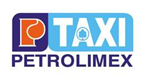 CÔNG TY CỔ PHẦN TAXI GAS SAI GON PETROLIMEX178/6 Điện Biên Phủ, P.21, Quận Bình Thạnh, TP.HCM     Điện thoại: 08-35121212        Fax: 08-35124124Email: taxigas@yahoo.com    Website: http://www.taxipetrolimexsg.comTHÔNG BÁOV/v Đại hội Cổ đông bất thường năm 2015 Hội đồng Quản trị Công ty Cổ phần Taxi Gas Saigon Petrolimex trân trọng thông báo và kính mời Quý Cổ đông của Công ty về tham dự Đại hội Cổ đông bất thường 2015.CHỐT DANH SÁCH CỔ ĐÔNG THAM DỰ ĐẠI HỘI Ngày đăng ký cuối cùng: 27/11/2015Ngày giao dịch không hưởng quyền: 25/11/2015Mục đích : Tham dự đại hội cổ đông bất thường năm 2015ĐẠI HỘI CỔ ĐÔNG THƯỜNG NIÊN 2015Thời gian tổ chức đại hội:  Thứ Hai, ngày 21/12/2015.Khai mạc: từ 8h00 (đón khách và đăng ký từ 7h30)Kết thúc: dự kiến 12h00Địa điểm tổ chức đại hội: Trung tâm Hội nghị Saphire  Số 526 Điện Biên Phủ, P.21, Quận Bình Thạnh, TP.HCM.Nội dung chính:Thông qua việc bổ sung ngành nghề kinh doanh; Thông qua việc thay đổi địa chỉ trụ sở Công ty; Thông qua việc thay đổi tên Công ty; Thông qua việc từ nhiệm thành viên Hội Đồng Quản Trị theo đơn xin từ nhiệm; Thông qua về việc thay đổi số lượng thành viên Hội Đồng Quản Trị nhiệm kỳ 2013-2018; Thông qua việc miễn nhiệm thành viên Hội Đồng Quản Trị.Thành phần tham dự:Hội đồng quản trị – Ban Kiểm soát – Tất cả cổ đông sở hữu cổ phiếu có quyền biểu quyết hoặc đại diện sở hữu có quyền biểu quyết, theo danh sách cổ đông được chốt vào ngày 27/11/2015. Các cổ đông không thể tham dự đại hội cổ đông thì ủy quyền cho người đại diện tham dự và phải làm giấy ủy quyền để biếu quyết các vấn đề cụ thể và phát sinh trong cuộc họp (Theo mẫu giấy ủy quyền).Ghi chú: Do số lượng cổ đông khá lớn, để công tác tiếp đón được chu đáo, vui lòng xác nhận tham dự với Bà Nguyễn Thị Thanh Chi qua số điện thoại (08)351 212 12 hoặc 0989 210 262 trước ngày 17/12/2015. Khi đến tham dự đại hội, đề nghị Quý Cổ đông mang theo Thư mời, CMND hoặc hộ chiếu. Việc ủy quyền tham dự đại hội phải có văn bản ủy quyền và các giấy tờ liên quan gởi về Công ty trước ngày 17/12/2015.Các tài liệu liên quan đến việc tham dự ĐHCĐ, mẫu giấy ủy quyền được đăng tải trên website: http://www.taxipetrolimexsg.com của công ty.TP. HCM, ngày 04 tháng 12 năm 2015	TM. HỘI ĐỒNG QUẢN TRỊ	   CHỦ TỊCH        ( đã ký và đóng dấu)	    KAKAZU SHOGO